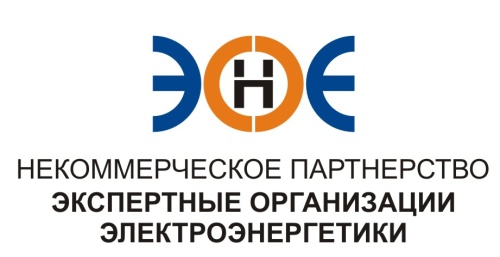 ПРОТОКОЛ № 6/2014-ЭС заседания Экспертного Совета Некоммерческого партнерства «Экспертные организации электроэнергетики»(далее – Партнерство)Санкт-Петербург «07»  апреля 2014 г.	Начало заседания: 12.00 часов ПРИСУТСТВОВАЛИ:Заир-Бек Андрей Измаилович- Президент ;Лаппо Василий Иванович;Зыков Андрей Владимирович;Геращенко Алексей Владимирович;Корнев Владимир Геннадьевич;Монахов Михаил Алексеевич;Юденков Дмитрий Юрьевич - секретарь заседания.Повестка дня:О приеме организации в члены Партнерства и выдаче Свидетельства о допуске к работам по подготовке проектной документации, которые оказывают влияние на безопасность объектов капитального строительства (далее – Свидетельство).О замене Свидетельства о допуске к работам по подготовке проектной документации, которые оказывают влияние на безопасность объектов капитального строительства, с изменением юридического адреса.О выборе организации для проведения обязательного ежегодного аудита финансово-хозяйственной деятельности Партнерства за 2013 год.По первому вопросу повестки дня: слушали Юденкова Д.Ю., на основании Положения о выдаче свидетельств о допуске к работам, которые оказывают влияние на безопасность объектов капитального строительства, выдать СвидетельствоРешили: Принять ООО «Кронверк» в члены Партнерства 1 мая 2014г. Считать ООО «Кронверк» членом Партнерства с внесением о нем данных в реестр членов Партнерства и с выдачей Свидетельства о допуске к работам по подготовке проектной документации, которые оказывают влияние на безопасность объектов капитального строительства, с момента оплаты взноса в компенсационный фонд.Итоги голосования: принято единогласно.По второму вопросу повестки дня: слушали Юденкова Д.Ю., который предложил на основании заявления о замене Свидетельства члена Партнерства и проверки документов, приложенных к заявлению, внести изменения в Свидетельство члена Партнерства:Решили: Заменить Свидетельство указанной организации.Итоги голосования: принято единогласно.По третьему вопросу повестки дня: слушали Юденкова Д.Ю., который предложил выбрать организацию для проведения обязательного ежегодного аудита финансово-хозяйственной деятельности Партнерства за 2013 год.Решили: выбрать ООО «Веда» для проведения обязательного ежегодного аудита финансово-хозяйственной деятельности Партнерства за 2013 год.Итоги голосования: принято единогласно.Президент Партнерства 							                         Заир-Бек А.И.Секретарь		                           Юденков Д.Ю.	   №п/пНаименованиеИННОГРН1.Общество с ограниченной ответственностью«Кронверк»78028384171137847368130№ п/пНаименованиеИННОГРННомер и начало действия ранее выданного Свидетельства1.ООО «ЭнергоКонсалт»770943399110377090651300254-081-05/2010-СРО-П-080 от 28.12.2014 г.